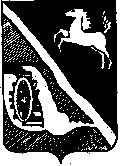 АДМИНИСТРАЦИЯ ШЕГАРСКОГО РАЙОНАТОМСКОЙ ОБЛАСТИП О С Т А Н О В Л Е Н И Е30.03.2016	       № 186                                                                с. МельниковоВ целях приведения муниципальных нормативных правовых актов в соответствие с действующим законодательством, руководствуясь Федеральным законом от 06.10.2003 №131-ФЗ «Об общих принципах организации местного самоуправления в Российской Федерации», Уставом муниципального образования «Шегарский район», ПОСТАНОВЛЯЮ:1. Утвердить Порядок формирования (ведения) реестра расходных обязательств Шегарского района и представления реестров расходных обязательств органами местного самоуправления сельских поселений Шегарского района.          2. Контроль за исполнением настоящего постановления возложить на начальника Управления финансов Администрации Шегарского района                  Т.Г. Чернядеву.3.  Отменить постановление Главы Шегарского района от 10.07.2007 №639 «Об утверждении Порядка формирования реестра расходных обязательств муниципального образования «Шегарский район». Глава Шегарского района                                                                 В.Ф. МаргертИсп:Т.Г. Чернядева2-10-62Утвержден постановлениемАдминистрации Шегарского района от « 30  » марта 2016г. № 186ПОРЯДОК ФОРМИРОВАНИЯ (ВЕДЕНИЯ) РЕЕСТРА РАСХОДНЫХ ОБЯЗАТЕЛЬСТВ ШЕГАРСКОГО РАЙОНА И ПРЕДСТАВЛЕНИЯ РЕЕСТРОВ РАСХОДНЫХ ОБЯЗАТЕЛЬСТВ ОРГАНАМИ МЕСТНОГО САМОУПРАВЛЕНИЯ СЕЛЬСКИХ ПОСЕЛЕНИЙ ШЕГАРСКОГО РАЙОНА	1. Настоящий Порядок разработан в соответствии с пунктом 5 статьи 87 Бюджетного кодекса Российской Федерации и устанавливает правила, порядок, сроки, участников процесса формирования (ведения) реестра расходных обязательств муниципального образования «Шегарский район», а также правила представления реестров расходных обязательств органами местного самоуправления сельских поселений Шегарского района.	2. Реестр расходных обязательств муниципального образования «Шегарский район» (далее -Реестр) формируется с целью учета действующих расходных обязательств Шегарского района и определения объема средств местного бюджета, необходимых для их исполнения.	Данные Реестра используются при разработке проекта бюджета Шегарского района на очередной финансовый год (очередной финансовый год и плановый период).(п.2 в  редакции постановления Администрации Шегарского района от 04.09.2020 №791)	3. При формировании Реестра должны соблюдаться следующие основные принципы:полнота и достоверность отражения расходных обязательств Шегарского района и сведений о них;периодичность обновления Реестра и сведений о расходных обязательствах Шегарского района;открытость сведений о расходных обязательствах Шегарского района, содержащихся в Реестре;единство формата отражения сведений о расходных обязательствах в Реестре.   4. Для целей формирования свода Реестра расходных обязательств муниципального образования "Шегарский район" расходные обязательства приводятся обособленно для сельских поселений и муниципального района.Расходные обязательства сельских поселений делятся на следующие группы:- расходные обязательства, возникшие в результате принятия нормативных правовых актов сельского поселения, заключения договоров (соглашений) в рамках реализации вопросов местного значения сельского поселения;- расходные обязательства, возникшие в результате принятия нормативных правовых актов сельского поселения, заключения договоров (соглашений) в рамках реализации полномочий органов местного самоуправления сельского поселения по решению вопросов местного значения сельского поселения;- расходные обязательства, возникшие в результате принятия нормативных правовых актов сельского поселения, заключения договоров (соглашений) в рамках реализации органами местного самоуправления сельского поселения прав на решение вопросов, не отнесенных к вопросам местного значения сельского поселения;- расходные обязательства, возникшие в результате принятия нормативных правовых актов сельского поселения, заключения договоров (соглашений) в рамках реализации органами местного самоуправления сельского поселения отдельных государственных полномочий, переданных органами государственной власти Российской Федерации и (или) органами государственной власти субъекта Российской Федерации;- расходные обязательства, возникшие в результате принятия нормативных правовых актов сельского поселения, заключения соглашений, предусматривающих предоставление межбюджетных трансфертов из бюджета сельского поселения другим бюджетам бюджетной системы Российской Федерации.Расходные обязательства муниципальных районов делятся на следующие группы:- расходные обязательства, возникшие в результате принятия нормативных правовых актов муниципального района, заключения договоров (соглашений) в рамках реализации вопросов местного значения муниципального района;- расходные обязательства, возникшие в результате принятия нормативных правовых актов муниципального района, заключения договоров (соглашений) в рамках реализации полномочий органов местного самоуправления муниципального района по решению вопросов местного значения муниципального района;- расходные обязательства, возникшие в результате принятия нормативных правовых актов муниципального района, заключения договоров (соглашений) в рамках реализации органами местного самоуправления муниципального района прав на решение вопросов, не отнесенных к вопросам местного значения муниципального района;- расходные обязательства, возникшие в результате принятия нормативных правовых актов муниципального района, заключения договоров (соглашений) в рамках реализации органами местного самоуправления муниципального района отдельных государственных полномочий, переданных органами государственной власти Российской Федерации и (или) органами государственной власти субъекта Российской Федерации;- расходные обязательства, возникшие в результате принятия нормативных правовых актов муниципального района, заключения соглашений, предусматривающих предоставление межбюджетных трансфертов из бюджета муниципального района другим бюджетам бюджетной системы Российской Федерации.5.Реестр формируется Управлением финансов Администрации Шегарского района по главным распорядителям средств бюджета района, сельским поселениям ежегодно в электронном виде с использованием автоматизированной информационной системы по форме согласно приложению 3 к Приказу Минфина России от 03.03.2020 N 34н "Об утверждении Порядка, форм и сроков представления реестра расходных обязательств субъекта Российской Федерации, свода реестров расходных обязательств муниципальных образований, входящих в состав субъекта Российской Федерации".          (п.5 в  редакции постановления Администрации Шегарского района от 12.07.2023 №608)	6.Для формирования Реестра главные распорядители средств бюджета района, органы местного самоуправления сельских поселений направляют в Управление финансов Администрации Шегарского реестры расходных обязательств  в электронном виде с использованием программного комплекса "Проект СМАРТ ПРО" ежегодно в срок до 5 мая текущего финансового года.          (п.6 в  редакции постановления Администрации Шегарского района от 04.09.2020 №791, от 12.07.2023 №608)7. При формировании Реестра на очередной финансовый год в части нормативного правового регулирования расходных обязательств Шегарского района используются сведения, указанные в Реестре текущего года. Данные сведения могут уточняться в случаях:принятия нормативных правовых актов Шегарского района и соглашений, предусматривающих возникновение расходных обязательств Шегарского района (в соответствии с требованиями статьи 86 Бюджетного кодекса Российской Федерации);изменения сроков действия (окончание, продление) действующих расходных обязательств Шегарского района;принятия правовых актов об изменении объемов средств на исполнение уже принятых расходных обязательств, а также об изменении содержания расходных обязательств.          (п.7 в  редакции постановления Администрации Шегарского района от 12.07.2023 №608)           Пункт 8 исключен  (постановление Администрации Шегарского района от 12.07.2023 №608)           Пункт 9 исключен (постановление Администрации Шегарского района от 04.09.2020 №791)8. Главные распорядители средств районного бюджета:1) обязаны:проводить анализ действующей нормативной правовой базы;определять нормативные правовые акты, договоры и соглашения, обусловливающие расходование средств;оценивать объем средств, предусматриваемых на исполнение расходного обязательства;обеспечивать своевременное представление реестров расходных обязательств в Управление финансов Администрации Шегарского района;2) вправе:получать от Управления финансов Администрации Шегарского района необходимые разъяснения и уточнения по формированию реестров расходных обязательств;привлекать подведомственных распорядителей и получателей средств районного бюджета к формированию реестров расходных обязательств.           Пункт 11 исключен (постановление Администрации Шегарского района от 04.09.2020 №791)9. Реестр расходных обязательств муниципального образования "Шегарский район" предоставляется Управлением финансов Администрации Шегарского района в Департамент финансов Томской области в порядке, установленном Департаментом финансов Томской области, а также размещается на официальном сайте Шегарского района в сети Интернет.10. Контроль за своевременностью и полнотой представления главными распорядителями (получателями) средств районного бюджета и сельскими поселениями Шегарского района реестров расходных обязательств главных распорядителей (получателей) средств районного бюджета и реестров расходных обязательств сельских поселений Шегарского района в установленные настоящим Порядком сроки осуществляется Управлением финансов Администрации Шегарского района.Об утверждении Порядка формирования (ведения) реестра расходных обязательств Шегарского района и представления реестров расходных обязательств органами местного самоуправления сельских поселений Шегарского районаСписок изменяющих документов(в редакции постановления Администрации Шегарского района от 04.09.2020 №791, от 12.07.2023 №608)